Atelier  François Peltier
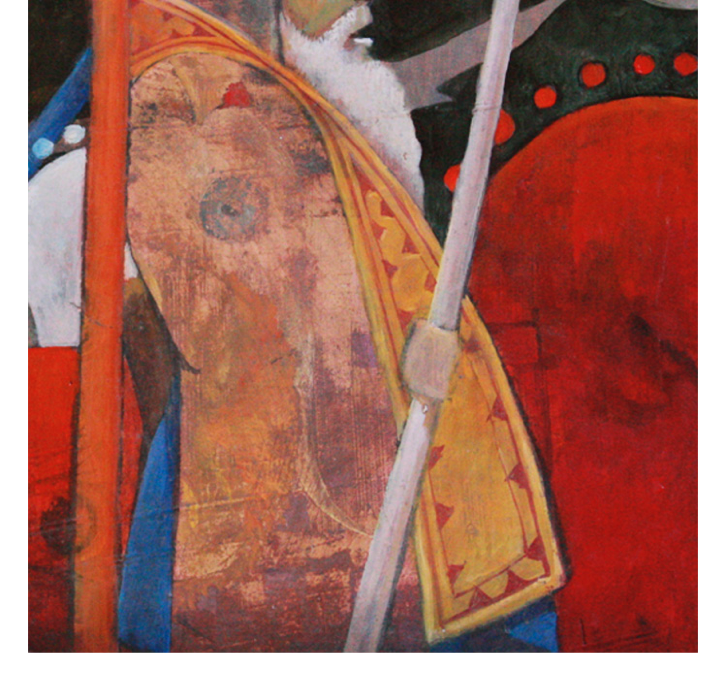 Glacis & Créationsdirigé par François PeltierDate du stage : 		18 au 22 juillet 2016				19 au 23 septembre 2016Nom: 								Prénom : Adresse : 					Code Postal, ville , pays :tél : 								courriel :site (si il y a lieu ) :sexe : 							date de naissance : Expérience picturale : Formation :Texte libre : 			Le stage a un coût de 600 €. L’accompte de la moitié de la somme  (300 €) est versé par chèque à l’ordre de François Peltier, à l’inscription le solde étant payé lors du premier jour du stage		En deça de trois inscrits, le stage sera annulé.  En cas d’annulation de ma part, l’accompte sera bien entendu remboursé. En cas d’annulation du stagiaire moins de trois semaines avant la date, l’accompte sera conservé..
stage@atelierpeltier.com		www.atelierpeltier.com		06 31 86 54 48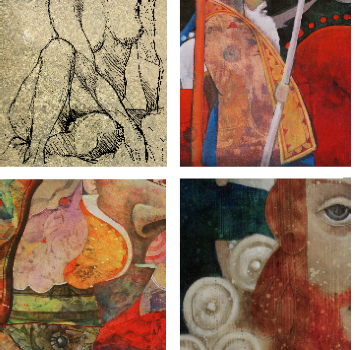 